РЕШЕНИЕ11 апреля 2024 года                          	                                      		        №92/1-5с. Верхние ТатышлыО Конкурсной комиссии по проведению республиканского конкурса по вопросам избирательного права и избирательного процесса среди граждан с ограниченными физическими возможностями в муниципальном районе Татышлинский район Республики Башкортостан в 2024 годуВ соответствии с пунктом 10 статьи 23 Федерального закона «Об основных гарантиях избирательных прав и права на участие в референдуме граждан Российской Федерации», частью 9 статьи 20 Кодекса Республики Башкортостан о выборах и на основании постановления Центральной избирательной комиссии Республики Башкортостан № 75/5-7 от 28 марта 2024 года «О проведении конкурсов по вопросам избирательного права и избирательного процесса среди граждан с ограниченными физическими возможностями», территориальная избирательная комиссия муниципального района Татышлинский район Республики Башкортостан решила:Создать Конкурсную комиссию по проведению конкурса по вопросам избирательного права и избирательного процесса среди граждан с ограниченными физическими возможностями в МР Татышлинский район Республики Башкортостан в следующем составе:-председатель комиссии 		-  Р.Р. Муфтахов – председатель                                                                                территориальной избирательной комиссии                                                                                МР Татышлинский район                                    				Республики Башкортостан- заместитель председателя 		- Р.М. Ахметов – заместитель                   комиссии				председателя территориальной          				избирательной комиссии МР 				Татышлинский                                                           				район Республики Башкортостан- секретарь комиссии:			- Р.М. Мухаметшин– член территориальной 				избирательной комиссии МР 				Татышлинский район 				Республики БашкортостанЧлены конкурсной комиссии:Дату проведения конкурса определить:- для граждан с ограниченными физическими возможностями старше 18 лет 12 апреля 2024 года;- для граждан с ограниченными физическими возможностями младше 18 лет 16 октября 2024 года.Территориальной избирательной комиссии не позднее установленных сроков представить в Центральную избирательную комиссию Республики Башкортостан материалы об итогах и победителях конкурса.Контроль за выполнением данного решения возложить на председателя территориальной	избирательной комиссии Р.Р. МуфтаховаПредседатель								Р.Р. МуфтаховСекретарь									Р.М. Мухаметшинтерриториальная избирательная комиссия МУНИЦИПАЛЬНОГО района ТАТЫШЛИНСКИЙ РАйОН республики башкортостан 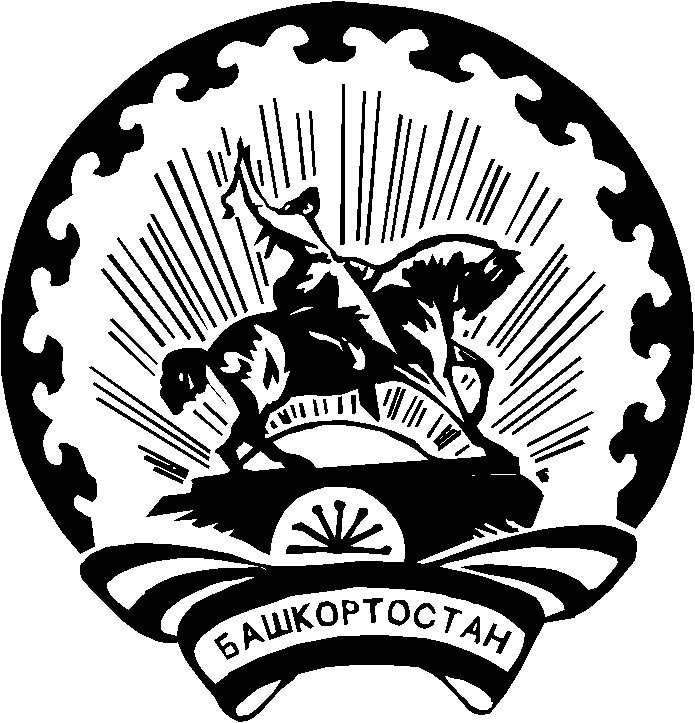 БАШҠОРТОСТАН РЕСПУБЛИКАҺЫ Тәтешле РАЙОНЫ муниципаль РАЙОНЫНЫҢ ТЕРРИТОРИАЛЬ ҺАЙЛАУ КОМИССИЯҺЫ Лукманов Ильнур АльбертовичПредседатель Татышлинской районной организации
Башкирской республиканской организации
Общероссийской общественной организации
"Всероссийское общество инвалидов" (АРО БРО ВОИ)Вафина Гульшат АнасовнаДиректор Муниципального бюджетного учреждения культуры межпоселенческая библиотечная система МР Татышлинский районХуснуллин Насибулла ХабибулловичУполномоченный по правам человека по Татышлинскому районуХайдаршина Резида ШайхулловнаЧлен территориальной избирательной комиссии